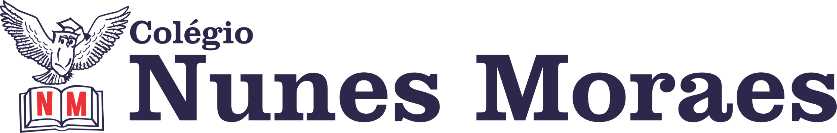 “Sexta-feira. Dia de espalhar gentilezas. Dia de sentir e sorrir. Bom dia!”FELIZ SEXTA-FEIRA!1ª aula: 7:20h às 8:15h – GEOGRAFIA - PROFESSORA: ANDREÂNGELA COSTAO link dessa aula será disponibilizado no grupo dos alunos.1º passo: Assista à aula pelo Google Meet.Caso não consiga acessar, comunique-se com a Coordenação e assista a videoaula sugerida.2º passo: Correção pós-aula. Livro SAS (2), página 69, questões (5).3º passo: Resolução da atividade de revisão (material extra). Link extra com explicação - https://sastv.portalsas.com.br/channels/1/videos/3085Durante a resolução dessas questões o professora Andreângela vai tirar dúvidas no chat/whatsapp (9173-6764)Faça foto das atividades que você realizou e envie para coordenação Eugênia (9.91058116)Essa atividade será pontuada para nota.2ª aula: 8:15h às 9:10h – MATEMÁTICA - PROFESSOR: RICARDO BENTOO link dessa aula será disponibilizado no grupo dos alunos.1º passo: Explicação do conteúdo através do link:2º passo: Resolução das questões 1 e 2 da página 91 (Apostila SAS 2).3º passo: Acompanhar a correção das atividades pelo Meet.Durante a resolução dessas questões o professor Ricardo vai tirar dúvidas no chat/whatsapp (992705207)Faça foto das atividades que você realizou e envie para coordenação Eugênia (9.91058116)Essa atividade será pontuada para nota.

Intervalo: 9:10h às 9:30h3ª aula: 9:30h às 10:25h- PORTUGUÊS- PROFESSORA: MONNALYSAO link dessa aula será disponibilizado no grupo dos alunos.1º passo:  leitura e resolução páginas 90 a 93 (questões 1 a 3). Problemas para acessar o meet? Avise a coordenação e siga os passos pedidos. Link extra: https://sastv.portalsas.com.br/channels/1/videos/2896Durante a resolução dessas questões o professora Monnalysa vai tirar dúvidas no chat/whatsapp (91839273)Faça foto das atividades que você realizou e envie para coordenação Eugênia (9.91058116)Essa atividade será pontuada para nota.4ª aula: 10:25h às 11:20h – MATEMÁTICA – PROFESSOR: RICARDO BENTOO link dessa aula será disponibilizado no grupo dos alunos.1º passo: Explicação do conteúdo através do link: 2º passo: Resolução das questões 1, 2, 3 e 4 das páginas 93 e 94 (Apostila SAS 2)   .3º passo: Acompanhe a correção das atividades pelo Meet.4º passo: Atividade de casa/pós aula, questões 5 e 6 da página 94. Durante a resolução dessas questões o professor Ricardo vai tirar dúvidas no chat/whatsapp (992705207)Faça foto das atividades que você realizou e envie para coordenação Eugênia (9.91058116)Essa atividade será pontuada para nota.BOM FINAL DE SEMANA!!